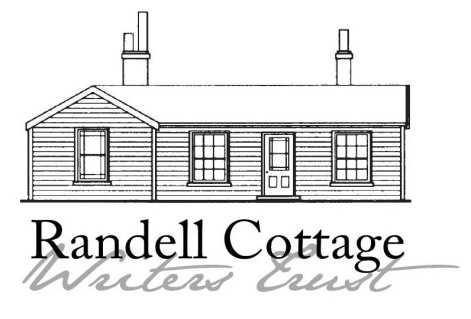 3 June 2016FRIENDS OF THE RANDELL COTTAGE WRITERS TRUSTNotice of Annual General MeetingYou are invited to the Annual General Meeting of Friends of the Randell Cottage to be held on: Monday, 27 June 2016, 6.00 for 6.30pm, Room. Cabinet Room, Back Bencher, via entrance off Kate Sheppard Place, Thorndon.RSVP to info@randellcottage.co.nz or call Robyn on 4758 155 evenings AGENDA:WelcomeApologiesQuorum: 10 peopleReceive and approve the Minutes of the June 08, 2015 , Annual General Meeting of Friends of the Randell Cottage:Matters arising from the Minutes:  Receive and consider the Annual Report from the FRC Committee Chair:Receive and consider the Annual Financial Statements:Receive and consider a recommendation from the Committee of the annual subscriptions for the following year (2017/18):  to be notified on the night.The election of the Officers of the Society:  President: The Chair of the FRC Committee, Sian Robyns, has expressed her willingness to be nominated as President again.Treasurer:  Tim Gruar has expressed his willingness to be nominated as Treasurer again.Secretary: Robyn Skrzynska has expressed her willingness to be nominated as Secretary again.The election of the three Ordinary Members of the Executive Committee: In accordance with the Rules:Maggie Rainey-Smith has decided to resign from the committee. Anita Woods has expressed her willingness to be nominated as a member of the Committee again.There is room for the nomination of at least one ordinary member to the committee.Note: Any other nominations for President, Vice-President, Treasurer and Committee, with 
details of seconders (if any) and evidence of the willingness of the nominee 
to serve should be emailed to the Secretary at info@randellcottage.co.nz 
in advance of the meeting.Any other businessAt the conclusion of the business part of the meeting the Randell Cottage French resident writer, Nicolas Fargues, will speak. Wine and juice available for purchase at the bar upstairs. Nibbles will be served.